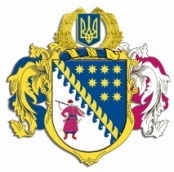 ДНІПРОПЕТРОВСЬКА ОБЛАСНА РАДАVIII СКЛИКАННЯПостійна комісія обласної ради з питань будівництва, транспорту, зв’язку та благоустрою. Дніпро, просп. Олександра Поля, 2, кім. 307ПРОТОКОЛ № 9засідання постійної комісії з питань будівництва, транспорту, зв’язку та благоустрою18 липня 2023 рокуZOOM конференція11:00ПРИСУТНІ: ЛАВРІНЕНКО Олексій Євгенійович, ШЕФЕР Олександр Михайлович, БАЛАНДІН Сергій Вікторович (за телефонним зв’язком), ГОРУЛЬКО Ольга Юріївна, КАШТАН Олег Васильович (за телефонним зв’язком).Відсутні: БАБЕНКО Марія Ігорівна, КОЗЛОВСЬКИЙ Ігор ОлеговичУ роботі комісії взяли участь:Шевцова Надія Дмитрівна – начальник управління стратегічного планування та комунальної власності виконавчого апарату обласної ради;Кримчак Юлія Геннадіївна – в.о. директора департаменту цифрової трансформації, інформаційних технологій та електронного урядування облдержадміністрації;Лимар Володимир Іванович – начальник управління містобудування та архітектури облдержадміністрації – головний архітектор області.Головував: Лавріненко О.Є.ПОРЯДОК ДЕННИЙ:Про погодження порядку денного.Про виконання регіональної програми інформатизації «Електронна Дніпропетровщина» на 2020 – 2022 роки (із змінами), затвердженої рішенням обласної ради від 25 жовтня 2019 року               № 506-18/VIІ.Про виконання регіональної програми інформатизації «Дніпропетровщина: цифрова трансформація» на 2023 – 2025 роки» за                  1 півріччя 2023 року та дотримання календарного плану виконання завдань РПІ у звітному періоді.Про виконання „Програми створення та ведення містобудівного кадастру Дніпропетровської області  на 2013 – 2027 роки” за 1 півріччя          2023 року.Різне.СЛУХАЛИ:Про погодження порядку денного.Інформація Лавріненка О.Є., що до порядку денного запропоновано вищезазначені питання.ВИРІШИЛИ:Ураховуючи, що не надійшло зауважень та пропозицій, погодити запропонований порядок денний засідання постійної комісії з питань будівництва, транспорту, зв’язку та благоустрою.Результати голосування: за – 5проти – 0утримались – 0усього – 5 СЛУХАЛИ:Про виконання регіональної програми інформатизації «Електронна Дніпропетровщина» на 2020 – 2022 роки (із змінами), затвердженої рішенням обласної ради від 25 жовтня 2019 року № 506-18/VIІ.Інформація Кримчак Ю.Г.ВИРІШИЛИ:2.1. Інформацію Кримчак Ю.Г. взяти до відома.2.2. Погодити проєкт рішення обласної ради „Про зняття з контролю рішення обласної ради від 25 жовтня 2019 року № 506-18/VIІ ,,Про регіональну програму інформатизації ,,Електронна Дніпропетровщина”                                               на 2020 – 2022 роки (із змінами)” у редакції вирішальної частини: „1. Заключний звіт про виконання регіональної програми інформатизації  ,,Електронна Дніпропетровщина” на 2020 – 2022 роки взяти до відома (додається).2. Рішення обласної ради від 25 жовтня 2019 року № 506-18/VIІ ,,Про регіональну програму інформатизації ,,Електронна Дніпропетровщина” 
на 2020 – 2022 роки (із змінами) зняти з контролю”.Рекомендувати винести проєкт рішення ради „Про зняття з контролю рішення обласної ради від 25 жовтня 2019 року № 506-18/VIІ ,,Про регіональну програму інформатизації ,,Електронна Дніпропетровщина”                                               на 2020 – 2022 роки (із змінами)” на розгляд сесії обласної ради.Доповідачем з цього питання затвердити Лавріненка О.Є.Результати голосування: за – 5проти – 0утримались – 0усього – 5СЛУХАЛИ:Про виконання регіональної програми інформатизації «Дніпропетровщина: цифрова трансформація» на 2023 – 2025 роки» за         1 півріччя 2023 року та дотримання календарного плану виконання завдань РПІ у звітному періоді.Інформація Кримчак Ю.Г.ВИРІШИЛИ:Інформацію Кримчак Ю.Г. взяти до відома.Заслухати звіт департаменту цифрової трансформації, інформаційних технологій та електронного урядування облдержадміністрації (Дон Є.А.) щодо виконання завдань регіональної програми інформатизації «Дніпропетровщина: цифрова трансформація» на 2023 – 2025 роки» за                  9 місяців 2023 року на черговому засіданні комісії.Результати голосування:за – 5проти – 0утримались – 0усього – 5СЛУХАЛИ:Про виконання „Програми створення та ведення містобудівного кадастру Дніпропетровської області на 2013 – 2027 роки” за 1 півріччя 2023 року.Інформація Лимаря В.І.ВИРІШИЛИ:Інформацію Лимаря В.І. взяти до відома.Заслухати звіт про виконання „Програми створення та ведення містобудівного кадастру Дніпропетровської області  на 2013 – 2027 роки” за    9 місяців 2023 року на черговому засіданні комісії.Результати голосування:за – 5проти – 0утримались – 0усього – 5Голова постійної комісії                                                   О.Є. ЛАВРІНЕНКОСекретар постійної комісії                                               О.М. ШЕФЕР